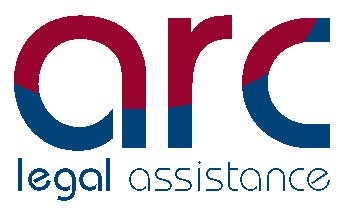 DEVON & CORNWALL POLICE FEDERATION - LEGAL COSTS INSURANCE CLAIM FORMFOR MOTOR PROSECUTION AND CRIMINAL DEFENCE ONLYTo enable this claim to be dealt with as quickly as possible, please complete this form and return it in to Arc Legal Assistance to polfed@arclegal.co.uk, fax: 01206 233 041 or mail: to PO Box 8921, Colchester, CO4 5YDNote:If you require any assistance in completing the form, please call the Claims Department on 0844 770 9000.You must not delay in returning the form as there are often strict time limits that apply and any delay could prejudice the positionUntil the claim is accepted there is no cover for any legal fees incurred by the Member.  The Member’s claim cannot be accepted until this form is returned and assessed.Please forward a copy of the Member’s charge sheet/summons with this claim formOnly legal fees incurred with our specific prior consent will be covered under this insurance.SECTION 1 – MEMBER DETAILSSECTION 2 – VALIDATION DETAILS (to be completed by the Federation Branch Board Only)SECTION 3 – CLAIMANT DETAILS________________________________________________________________________________________ SECTION 4 – CLAIM DETAILS4a - Criminal (including Motor Prosecution)(Please provide further details in 4c below)---------------------------------------------------------------------------------------------------------------------------------------------------4b - Interview(Please provide further details in 4c below)4c – Further detailsDECLARATIONI declare that the information supplied in this form and the documents sent in support of the claim represent a true, complete and honest statement of the facts and that I was not aware these could give rise to a claim at the time of taking out the cover.Arc Legal Assistance are committed to protecting and respecting your privacy in accordance with the General Data Protection Regulations. Any personal or special category (sensitive) information provided in this claim form or throughout the handling of the claim will only be used in accordance with our privacy statement which can be found at www.arclegalassistance.co.uk.We may need to share your personal or sensitive information with other organisations. We will not disclose your personal or sensitive information for any purpose other than the purpose for which it was collected.We shall not keep your personal information for any longer than necessary.I agree that this information can be forwarded to an appropriate third party but solely for the purposes of assisting or dealing with the claim.I also agree that the third party can disclose to Arc Legal Assistance Ltd any information it reasonably requests from them relating to my claim.Signed		……………………………………………………………………………Dated			……………………………………………………………………………_________________________________________________________________________Member Name:Address:Contact Details:                                            Day Time:Evening:Mobile:                                                Email:Warrant Number:Police Force:Name of person Validating:Inception Date of Policy:Inception Date of Policy:Expiry Date of Policy:Any other relevant details:Any other relevant details:Claimant Name:Address:Contact Details:                                            Day Time:Evening:Mobile:                                                Email:Relationship to Member:Has the Claimant sought advice, or instructed a firm of solicitors about this problem?  If so, please provide the details:Does the Claimant have any other insurance policies which may cover this claim?  If so, please specify:Date of the alleged offence:Date the Claimant first became aware of the problem:Has the Claimant received a summons/been charged with a Criminal offence/Motor Prosecution?If so please forward a copy of the charge sheet/summons with this claim form and provide:If so please forward a copy of the charge sheet/summons with this claim form and provide:If so please forward a copy of the charge sheet/summons with this claim form and provide:If so please forward a copy of the charge sheet/summons with this claim form and provide:If so please forward a copy of the charge sheet/summons with this claim form and provide:Date of Hearing:Date of Hearing:Time of Hearing:Court:Is the Claimant to be interviewed to do with an event which might lead to the Claimant being cautioned or charged with a criminal offence?If so please complete the following:If so please complete the following:If so please complete the following:If so please complete the following:If so please complete the following:Date of Interview:Date of Interview:Time of Interview:Location:Please detail as fully as possible the nature of the claim / incident (attach additional sheets if needed).Also, send us photocopies of any documents/letters that relate to this claim.Please forward a copy of the charge sheet/summons with this claim form